	 Turnieje „PIERWSZY KROK” 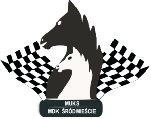 	dla uczestników zajęć szachowychMDK Śródmieście Wrocław -23.11, 14.12.2014, 8.02, 22.02.2015.1. Organizator.	Sekcja szachowa MUKS MDK Śródmieście Wrocław, ul. Dubois 5.2. Miejsce rozgrywek.	MDK Śródmieście Wrocław, ul. Dubois 5.3. Terminy zawodów.	1 turniej - 23. 11. 2014  (niedziela), 2 turniej – 14. 12. 2014 (niedziela), 3 turniej – 8.02.2015 (niedziela), 4 turniej – 22.02.2015 (niedziela).4. Zgłoszenia.			Zgłoszenia do turnieju za pośrednictwem trenerów i instruktorów MDK Śródmieście oraz w dniu zawodów do godziny 9.15. Można zgłaszać się również wcześniej na adres mailowy robert.korpalski@wp.pl lub przez wypełnienie formularza zgłoszeniowego w internetowym serwisie turnieju „Pierwszy Krok” na stronie: http://www.chessarbiter.com/turnieje. W zgłoszeniu prosimy podać szkołę oraz nazwisko trenera szachowego, na którego zajęcia uczęszcza zawodnik (w formularzu zgłoszeniowym w rubryce „Klub lub miasto”).5. Uczestnictwo.		W turniejach mogą brać udział uczestnicy zajęć szachowych MDK Śródmieście Wrocław, (czyli podopieczni trenerów: Anny Domaradzkiej-Żyły, Adama Bożka, Piotra Dobrowolskiego, Wiesława Janochy, Roberta Korpalskiego i Krzysztofa Krupy) urodzeni w 2005 roku lub później, bez kategorii lub posiadający co najwyżej V kategorię szachową. W każdym turnieju może wziąć udział maksymalnie 50 zawodników i zawodniczek, więc o uczestnictwie w turnieju decydować będzie kolejność zgłoszeń.6. Wpisowe.			Wpisowe do turnieju wynosi 15 złotych (w tym opłata klasyfikacyjno-rankingowa). Płatne w dniu zawodów do godziny 9.15.7. Nagrody.		W  każdym turnieju zawodnicy, którzy zajmą miejsca I – V oraz najlepsza zawodniczka otrzymają dyplomy i nagrody rzeczowe, ponadto wszyscy uczestnicy otrzymają drobne upominki.8. System rozgrywek.	Turniej zostanie rozegrany systemem szwajcarskim na dystansie 6 rund.Tempo gry: 30 min. dla zawodnika na rozegranie całej partii.I runda rozpoczyna się o godz. 9:30. Przewidywana godzina zakończenia turnieju – 15:00.W każdym turnieju Pierwszy Krok istnieje możliwość zdobycia IV i V kategorii szachowej.9. Cel turniejów.		Turnieje organizowane są w celu zapoznania debiutantów szachowych i ich rodziców z zasadami i specyfiką rywalizacji szachowej oraz w celu umożliwienia zawodnikom i zawodniczkom zdobycia początkowych kategorii szachowych.10. Postanowienia końcowe.Prosimy, by bezpośrednio po zakończeniu rozgrywek, rodzice zawodników, którzy zdobyli szachowe kategorie, wypełnili 2 formularze (przynależność klubowa i licencja) oraz wpłacili 30 zł za licencję (opłata raz w życiu) oraz 20 zł za klubową koszulkę, którą natychmiast dziecko otrzyma (łącznie 50 zł). W turniejach obowiązują aktualne przepisy gry FIDE. Wszelkie informacje związane z turniejami (listy zgłoszeń, wyniki) zamieszczane będą na stronie www.muks-srodmiescie.pl.